ОТЧЁТОб Открытом Отборочном Чемпионате и Первенстве Федерации ММА России среди мужчин и женщин 18-35 лет.В г. Долгопрудный, Московской области 4-6 мая 2018 г. прошел Открытый Отборочный Чемпионат и Первенство Федерации ММА России. Эти соревнования собрали спортсменов из 10 субъектов РФ (Республика Дагестан, Республика Крым, Липецкая область, Нижегородская область, г. Севастополь, Ставропольский край, г. Тверь, г. Тюмень, Челябинская область, Республика Чечня), 8 городов Московской области и г. Москвы, всего 117 спортсменов и 22 судьи.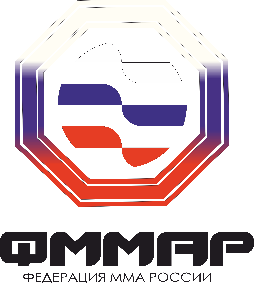 Список призеровОткрытого Отборочного Чемпионата и Первенства Федерации ММА России, раздел «Тактическая борьба» среди мужчин и женщин 18-35 лет4-6 мая 2018 г.                                                                                                               г. ДолгопрудныйКлубные кубки:Место – г. Москва и Московская областьМесто – Республика Крым и г. СевастопольМесто – Республика ДагестанГлавный судья                                                                          Демидов И.А.Главный секретарь                                                                   Поторокина В.А.Весовая категорияМестоФамилия, имя победителяРегион61 кг1Сулейманов РамзанР.Чечня61 кг2Дагаев Лом-АлиР.Чечня61 кг3Сыроватко ИванМосква66 кг1Колозин ОлегМосква66 кг266 кг371 кг1Марданов ВидадиР.Дагестан71 кг2Афанасьев РоманМосква71 кг393 кг1Гончаренко РоманМосква93 кг293 кг393+ кг1Дворядкин ЮрийМосковская область93+ кг2Салахутдинов ТимурМосква93+ кг3